ชื่อกิจกรรมโครงการวิจัยปัจจัยที่มีความสัมพันธ์ต่อพฤติกรรมและผลกระทบจากการดื่มเครื่องดื่มแอลกอฮอล์ของนักเรียนมัธยมศึกษาตอนต้น อำเภอเมือง จังหวัดนครศรีธรรมราชวันที่ 18 สิงหาคม 2561ณ มหาวิทยาลัยวลัยลักษณ์ อำเภอท่าศาลา จ.นครศรีธรรมราชวัตถุประสงค์ประเมินปัจจัยนำ ปัจจัยเอื้อ และปัจจัยเสริมที่มีความสัมพันธ์ต่อพฤติกรรมการดื่มเครื่องดื่มแอลกอฮอล์ของนักเรียนมัธยมศึกษาตอนต้น จังหวัดนครศรีธรรมราชเพื่อประเมินผลกระทบจากการดื่มเครื่องดื่มแอลกอฮอล์ของนักเรียนมัธยมศึกษาตอนต้น จังหวัดนครศรีธรรมราชเพื่อหาความสัมพันธ์ต่อพฤติกรรมและผลกระทบจากการดื่มเครื่องดื่มแอลกอฮอล์ของนักเรียนมัธยมศึกษาตอนต้นจังหวัดนครศรีธรรมราชเพื่อเป็นฐานข้อมูลในการเสนอให้เป็นนโยบายของคณะกรรมการพัฒนาคุณภาพชีวิตระดับอำเภอเมืองนครศรีฯรายละเอียดกิจกรรมตามแผนประชุมกำหนดโจทย์วิจัยพัฒนาโจทย์วิจัยออกแบบชุดคำถามเพื่อการวิจัยรับฟังความคิดเห็นจากผู้ทรงคุณวุฒิปรับปรุงโจทย์วิจัยขอการรับรองคุณธรรม จริยธรรมจากมหาวิทยาลัยวลัยลักษณ์จำนวนกลุ่มเป้าหมายเชิงปริมาณนักเรียนมัธยมศึกษาตอนต้น 8 โรงเรียน จำนวน 6,425คน คัดเลือกเป็นกลุ่มตัวอย่าง จำนวน 400  คน (สำนักงานการศึกษาพื้นฐาน, 2561)รายละเอียดกลุ่มเป้าหมายที่ตั้งไว้ตามแผนงานรวมทั้งหมด	                                                    420                             182ผลผลิต/ผลลัพธ์ที่ตั้งไว้เกิดข้อมูลปัจจัยนำ ปัจจัยเอื้อ และปัจจัยเสริมที่มีความสัมพันธ์ต่อพฤติกรรมการดื่มเครื่องดื่มแอลกอฮอล์ของนักเรียนมัธยมศึกษาตอนต้น จังหวัดนครศรีธรรมราช เกิดข้อมูลผลกระทบจากการดื่มเครื่องดื่มแอลกอฮอล์ของนักเรียนมัธยมศึกษาตอนต้น จังหวัดนครศรีธรรมราชเกิดข้อมูลด้านความสัมพันธ์ต่อพฤติกรรมและผลกระทบจากการดื่มเครื่องดื่มแอลกอฮอล์ของนักเรียนมัธยมศึกษาตอนต้นจังหวัดนครศรีธรรมราชวันที่ปฏิบัติจริง	อยู่ระหว่างการดำเนินการจำนวน/ผู้เข้าร่วมกิจกรรมจริงอยู่ระหว่างการดำเนินการรายละเอียดกลุ่มเป้าหมายที่เข้าร่วม(ใคร มาจากหน่วยงานไหน)อยู่ระหว่างการดำเนินการรายละเอียดขั้นตอน กระบวนการ กิจกรรมปฏิบัติจริงอยู่ระหว่างการขออนุมัติคุณธรรม จริยธรรมจากมหาวิทยาลัยวลัยลักษณ์ผลผลิต (Output) / ผลลัพธ์ (Outcome) ที่เกิดขึ้นจริงอยู่ระหว่างการดำเนินการปัญหา/แนวทางแก้ไขการทำงานวิจัยให้มีความน่าเชื่อถือเพื่อสามารถเป็นแหล่งข้อมูลที่อ้างอิงได้ในการกำหนดนโยบาย ต้องใช้เวลาในการขอการรับรองจากสถาบันการศึกษา จึงไม่สามารถแล้วเสร็จได้ตามกำหนดการเดิมที่กำหนดไว้ข้อเสนอแนะต่อพื้นที่ข้อเสนอแนะต่อ สสส.ประเมินผล คุณภาพกิจกรรม * 4=บรรลุผลมากกว่าเป้าหมาย 3=บรรลุผลตามเป้าหมาย 2=เกือบได้ตามเป้าหมาย 1=ได้น้อยกว่าเป้าหมายมาก 0=ไม่สามารถประเมินได้รูปประกอบ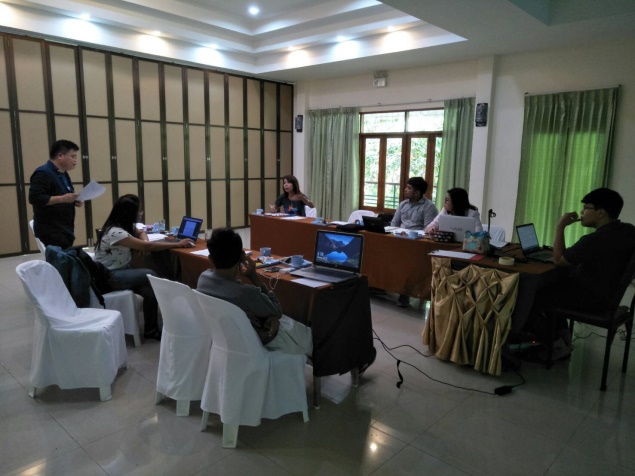 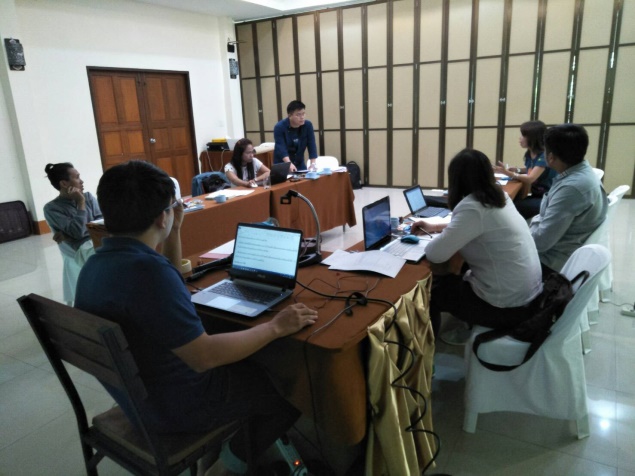 เบญจมราชูทิศ1,4429042กัลยาณีศรีธรรมราช1,67711039ปากพูน185157เมืองนครศรีธรรมราช9066030โยธินบำรุง1,4429036ตรีนิมิตรวิทยา84104ท่านครญาณวโรภาสอุทิศ4012512จุฬาภรณ์ราชวิทยาลัย2882012